O B A V I J E S To održavanju prethodne provjere znanja i sposobnosti kandidata, na temelju raspisanog Natječaja za prijam u Jedinstveni upravni odjel Općine Matulji - Odsjek za komunalni sustav i prostorno planiranje, na radno mjesto Viši savjetnik za tehničke poslove i investicije(1 izvršitelj, m/ž), na neodređeno vrijeme uz probni rad od tri mjeseca -  u daljnjem tekstu: Natječaj. Sukladno raspisanom Natječaju objavljenom u „Narodnim novinama“ broj 43/2022 od dana 06.04.2022.godine  obavještavaju se kandidati koji ispunjavaju formalne uvjete da će se vrijeme održavanja prethodne provjere znanja i sposobnosti održati kako slijedi:pisani test iz objavljene literature navedene u Obavijesti o raspisanom Natječaju na Internet stranici Općine Matulji: www.matulji.hr obavit će se u Općini Matulji, Trg maršala Tita 11, 1. kat, Vijećnica, dana  05.05.2022.godine u 16:00 satiintervju će se provesti naknadno, s kandidatima koji su ostvarili najmanje 50% ukupnog broja bodova na pisanom testiranju, a o terminu održavanja intervjua kandidati će biti obaviješteni osobno.Lista kandidata koji ispunjavaju formalne uvjete Natječaja je sljedeća:(ime i prezime - inicijali, godina rođenja, mjesto)M.S.-1984.godina-MatuljiS.U.-1988.godina-Rijeka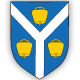 OPĆINA MATULJIJedinstveni upravni odjelOdsjek za samoupravu i upravuOPĆINA MATULJIJedinstveni upravni odjelOdsjek za samoupravu i upravuKLASA:   100-01/22-01/0002 URBROJ: 2170-27-03-01/1-22-0006 Matulji, 29.04.2022 KLASA:   100-01/22-01/0002 URBROJ: 2170-27-03-01/1-22-0006 Matulji, 29.04.2022 Povjerenstvo za provedbu natječaja za prijam u službuPredsjednica: Smiljana Veselinović, mag.iur.  